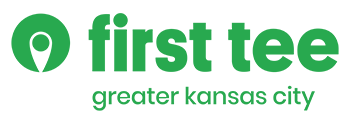 Frank Kirk Award 2024Scholarship OverviewThe Junior Golf Foundation of Greater Kansas City (First Tee Greater Kansas City) is dedicated to making golf more accessible and more affordable to all boys and girls in the Greater Kansas City area. Because golf is more than just a game, our programs are designed, not only to teach the mechanics of the golf swing, but develop the Life Skills that are inherently imparted through golf's rules and etiquette.Scholarship Eligibility RequirementsEach applicant must submit an application that meets the following requirements to apply for a First Tee Scholarship.AcademicsMinimum GPA of 3.0 (on a 4.0 scale) in core curriculum (history, math, social studies, science)Provide a current school transcriptCharacter/volunteer activitiesInvolvement in Chapter activities such as mentoring or coaching younger students or volunteering at the First Tee.Character reflects the First Tee Nine Core ValuesLeadership role in community activities and/or school activitiesFirst Tee ParticipationActive in the First Tee program in some capacity at time of application or in the recent past.Completion and submission of all components emailed to annspivak@thefirstteekc.org dated by May 13, 2024Letter of RecommendationA coach of The First TeeHigh School Guidance Counselor or Teacher or other administratorEmployer (if applicable)Other non-familial character referencesScholarship ApplicationInstructions: Please complete this application in a digital format. Please return this application and all supporting documents as one continuous PDF via email to annspivak@thefirstteekc.org. Applicants must complete all sections as fully as possible.  It is the responsibility of the applicant to ensure receipt of the entire application by the appropriate deadline to receive consideration. Name (First, MI, Last) :Current address: City, State, Zip: Phone:Email: Date of Birth:Gender: Parent/Guardian’s Name: Parent/Guardian’s Phone number: Prospective College: Current High School: Address:Phone:Principal’s Name:  Academic Advisor: Advisor’s Phone: Advisor’s Email:  GPA (include scale): 1. List all honors and awards (academic and other) you have received while in high school.2. Describe all school related extra-curricular activities you have participated in.3. List and describe any community volunteer activities you have been involved with in the past four years.4. Which awards have meant the most to you and why?5. Which of the extra-curricular activities have meant the most to you and why?6. Please provide a personal statement explaining your financial need for a Scholarship, and why this would make a difference in your life. (250 words or less)7. If applicable, please list your employment history for the past two years.APPLICANT CERTIFICATIONI, ______________________________________, certify that the above information is true and correct to the best of my knowledge.  I further certify that if I knowingly have provided false information in an effort to receive financial assistance from the Junior Golf Foundation of Greater Kansas City, my application will be rejected, and I will be disqualified from their scholarship application process.Signed by applicant: Date:                                 The Junior Golf Foundation of Greater Kansas City has assembled a Scholarship Committee to award scholarships as described in the preface.  This Committee reserves the right to determine the criteria for the awarding of scholarships.  The decision of the Committee is final.